Chapter 82FIRE SUPPRESSION SYSTEMS§ 82-1. 	Applicability.§ 82-2. 	Where required. § 82-3. 	Existing unprotected operations.§ 82-4. 	Nonconforming existing systems.§ 82-5. 	Ventilating hoods.§ 82-6.		Detailed requirements.§ 82-7.		Plans and specifications.§ 82-8.		Matters covered.§ 82-9.		Approval of installations.§ 82-10. 	Violations and penalties.[HISTORY: Adopted by the Borough Council of the Borough of South Greensburg 5-8-1989 as Ord. No. 89-8.]GENERAL REFERENCESFire prevention —See Ch. 79.§ 82-1. Applicability.The provisions of this chapter shall govern the installation, repair, operation and maintenance of fire suppression systems for range hoods and food preparation centers in all buildings and structures except private dwelling units.	 § 82-2. Where required. [Amended by Ord. No. 2005-07 on 4-11-2005, effective 4-11-2005.]An approved automatic fire suppression system shall be required and installed in all hoods and connecting hoods and duct systems when used in conjunction with fry and cooking operations in food preparation centers within any occupancy except individual dwelling units. Such fire suppression systems shall provide surface protection for all cooking appliances and equipment that may be a source of ignition in or under the hood.  Portions of the fire suppression system may be excluded from duct systems that are equipped with an approved grease consuming appliance or fume incinerator if approved by the Regional Code Administrator for Central Westmoreland Council of Governments (C.W.C.O.B.).§ 82-3. Existing unprotected operations. [Amended by Ord. No. 2000-06 on 5-8-2000, effective 5-8-2000.]All existing food preparation centers in all occupancies, except individual dwelling units, which are not protected by an automatic fire suppression system and constituting a fire hazard shall be provided with an approved fire suppression system.§ 82-4. Nonconforming existing systems. [Amended by Ord. No. 2005-07 on 4-11-2005, effective 4-11-2005.]Automatic safe shutoff valves, remote manual pull stations, surface protection or extended surface protection shall be required by the Regional Code Administrator for Central Westmoreland Council of Governments (C.W.C.O.G.) on any existing automatic or nonautomatic fire suppression system when said system does not conform to the provisions of this chapter and when additional protection is deemed necessary by the Regional Code Administrator for Central Westmoreland Council of Governments (C.W.C.O.G.) for the safety and protection of the operation, the occupants or the operator.§ 82-5. Ventilating hoods. [Amended by Ord. No. 2005-07 on 4-11-2005, effective 4-11-2005.]The Regional Code Administrator for Central Westmoreland Council of Governments (C.W.C.O.G.) may require the installation of a ventilating hood and duct over cooking appliances when said appliances create or add to a potential fire hazard. Ventilating hoods and ducts shall be installed and maintained in conformance with the requirements set forth in the applicable provisions under the Uniform Construction Code.§ 82-6. Detailed requirements. [Amended by Ord. No. 2005-07 on 4-11-2005, effective 4-11-2005.]All fire suppression systems shall be of an approved type and shall be designed, installed and maintained in accordance with the applicable provisions of the Uniform Construction Code.§ 82-7. Plans and specifications. [Amended by Ord. No. 2005-07 on 4-11-2005, effective 4-11-2005.]Plans and specifications for the installation, extension, modification, alteration or removal from service of any automatic fire suppression system shall be submitted to the Regional Code Administrator for Central Westmoreland Council of Governments (C.W.C.O.G.) and approval shall be secured prior to the commencement of any work.§ 82-8. Matters covered. [Amended by Ord. No. 2005-07 on 4-11-2005, effective 4-11-2005.]The plans and specifications shall show in sufficient detail all pertinent features and clearances of appliances, including size, location and type of cooking appliances, the type of fuel used, the capacity of the extinguishing system, the construction, location and sizes of hoods, ducts and stacks or flues, the location of exhaust fumes, manual pull stations, cylinders, safety shutoff valves and portable fire extinguishers and piping, fusible link and nozzle layout. A copy of the manufacturer's specification literature and a copy of any testing laboratory report covering the proposed system shall accompany all applications. When field conditions necessitate any substantial change from the approved plan, the corrected as-installed plans shall be submitted to the Regional Code Administrator for Central Westmoreland Council of Governments (C.W.C.O.G.).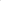 § 82-9. Approval of installation. [Amended by Ord. No. 2005-07 on 4-11-2005, effective 4-11-2005.]The completed system, including automatic fuel shutoff valves and switches, shall be tested by qualified personnel as required by the Regional Code Administrator for Central Westmoreland Council of Governments (C.W.C.O.G.).  These tests shall be adequate to determine that the system has been properly installed and will function as intended. A cooking appliance shall not be placed into service or reactivated until a final inspection is made and acceptance approval is given by the Regional Code Administrator for Central Westmoreland Council of Governments (C.W.C.O.G.).§ 82-10. Violations and penalties.1 Any person, firm or corporation who shall violate any provision of this chapter shall, upon conviction thereof, be sentenced to pay a fine of not more than one thousand dollars ($1,000.) and costs of prosecution and, in default of payment, to imprisonment for a term not to exceed thirty (30) days. Every day that a violation of this chapter continues shall constitute a separate offense.